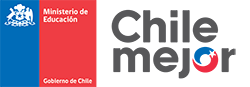 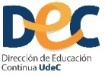 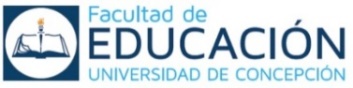 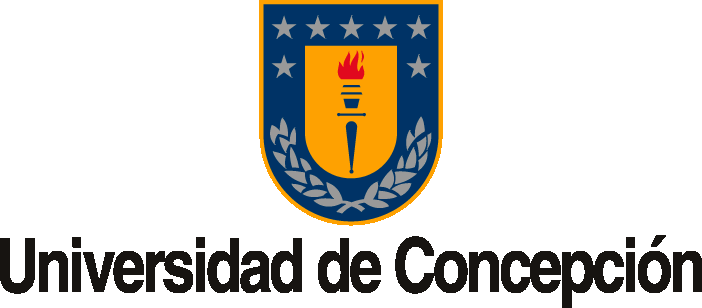 FICHA DE INSCRIPCIÓN CURSO GENERAL “MENTORES PARA EL APOYO DE PROFESORES PRINCIPIANTES - EDUCACIÓN MEDIA”REGIÓN DEL BIOBÍOPROVINCIA DE ÑUBLE – PROVINCIA DE CONCEPCIÓN2017 - 2018NOMBRE COMPLETO:RUT:- SEXO (F; M):FECHA DE NACIMIENTO: (dd – mm – aaaa)DIRECCIÓN:    CALLENºDEPTO.COMUNAPROVINCIA:REGIÓN:FONO FIJO DOMICILIO:(Incluir Código de área)FONO LABORAL:(Incluir Código de área)CELULAR:CORREO ELECTRÓNICO:TITULO PROFESIONAL 1:INSTITUCION:AÑO:TITULO PROFESIONAL 2:INSTITUCION:AÑO:RBD ESTABLECIMIENTO DEONDE TRABAJA- NOMBRE ESTABLECIMIENTO EDUCACIONAL DONDE TRABAJA:                                                                                  COMUNA                                                                                  COMUNA                                                                                  COMUNA                                                                                  COMUNA                                                                                  COMUNAPROVINCIA:AÑOS DE EJERCICIO PROFESIONALAÑOS DE DOCENCIA DE AULAHA SIDO EVALUADO SU DESEMPEÑO PROFESIONAL (SI SU RESPUESTA ES SI, INDIQUE RESULTADO DE SU EVALUACIÓN SEGÚN CORRESPONDA)       SI         NO         NORESULTADO EVALUACIÓN DOCENTE (destacado, competente, básico, insatisfactorio)RESULTADO EVALUACIÓN DOCENTE (destacado, competente, básico, insatisfactorio)RESULTADO EVALUACIÓN DOCENTE (destacado, competente, básico, insatisfactorio)RESULTADO EVALUACIÓN DOCENTE (destacado, competente, básico, insatisfactorio)RESULTADO EVALUACIÓN DOCENTE (destacado, competente, básico, insatisfactorio)RESULTADO EVALUACIÓN DOCENTE (destacado, competente, básico, insatisfactorio)HA SIDO EVALUADO SU DESEMPEÑO PROFESIONAL (SI SU RESPUESTA ES SI, INDIQUE RESULTADO DE SU EVALUACIÓN SEGÚN CORRESPONDA)       SI         NO         NORESULTADO AEPRESULTADO AEPRESULTADO AEPRESULTADO AEPRESULTADO AEPRESULTADO AEP TRAMO DESARROLLO PROFESIONAL DOCENTE                                                        INICIALINICIALINICIALINICIAL   TEMPRANO   TEMPRANO        AVANZADO        AVANZADO        AVANZADO TRAMO DESARROLLO PROFESIONAL DOCENTE                                                        EXPERTO IEXPERTO IEXPERTO I        EXPERTO II        EXPERTO II        EXPERTO IIFECHA DE POSTULACIÓN: (dd – mm – aaaa)FIRMA PROFESOR(A)FAVOR INDICAR TODOS LOS DATOS SOLICITADOS. No se aceptarán fichas de postulación incompletas.